Источник публикацииОфициальный интернет-портал правовой информации http://pravo.gov.ru, 27.10.2020Примечание к документуНачало действия документа - 01.01.2021.Об организации эксплуатационно-технического обслуживания систем оповещения населения см. Приказ МЧС России N 579, Минкомсвязи России N 366 от 31.07.2020.Название документаПриказ МЧС России N 578, Минкомсвязи России N 365 от 31.07.2020"Об утверждении Положения о системах оповещения населения"(Зарегистрировано в Минюсте России 26.10.2020 N 60567)Зарегистрировано в Минюсте России 26 октября 2020 г. N 60567МИНИСТЕРСТВО РОССИЙСКОЙ ФЕДЕРАЦИИ ПО ДЕЛАМ ГРАЖДАНСКОЙОБОРОНЫ, ЧРЕЗВЫЧАЙНЫМ СИТУАЦИЯМ И ЛИКВИДАЦИИПОСЛЕДСТВИЙ СТИХИЙНЫХ БЕДСТВИЙN 578МИНИСТЕРСТВО ЦИФРОВОГО РАЗВИТИЯ, СВЯЗИИ МАССОВЫХ КОММУНИКАЦИЙ РОССИЙСКОЙ ФЕДЕРАЦИИN 365ПРИКАЗот 31 июля 2020 годаОБ УТВЕРЖДЕНИИ ПОЛОЖЕНИЯ О СИСТЕМАХ ОПОВЕЩЕНИЯ НАСЕЛЕНИЯВ целях реализации подпункта "а" пункта 12 Основ государственной политики Российской Федерации в области гражданской обороны на период до 2030 года, утвержденных Указом Президента Российской Федерации от 20 декабря 2016 г. N 696 <1>, подпункта "е" пункта 13 Основ государственной политики Российской Федерации в области защиты населения и территорий от чрезвычайных ситуаций на период до 2030 года, утвержденных Указом Президента Российской Федерации от 11 января 2018 г. N 12 <2>, и на основании распоряжения Правительства Российской Федерации от 25 октября 2003 г. N 1544-р <3> приказываем:--------------------------------<1> Собрание законодательства Российской Федерации, 2016, N 52, ст. 7611.<2> Собрание законодательства Российской Федерации, 2018, N 3, ст. 515.<3> Собрание законодательства Российской Федерации, 2003, N 44, ст. 4334.1. Утвердить прилагаемое Положение о системах оповещения населения.2. Настоящий приказ вступает в силу с 1 января 2021 года.Министр Российской Федерациипо делам гражданской обороны,чрезвычайным ситуациями ликвидации последствийстихийных бедствийЕ.Н.ЗИНИЧЕВМинистр цифрового развития,связи и массовых коммуникацийРоссийской ФедерацииМ.И.ШАДАЕВУтвержденоприказом МинистерстваРоссийской Федерациипо делам гражданской обороны,чрезвычайным ситуациям и ликвидациипоследствий стихийных бедствийи Министерства цифрового развития,связи и массовых коммуникацийРоссийской Федерацииот от 31.07.2020 N 578/365ПОЛОЖЕНИЕ О СИСТЕМАХ ОПОВЕЩЕНИЯ НАСЕЛЕНИЯI. Общие положения1. Положение о системах оповещения населения (далее - Положение) разработано в соответствии с федеральными законами Российской Федерации от 21 декабря 1994 г. N 68-ФЗ "О защите населения и территорий от чрезвычайных ситуаций природного и техногенного характера" <1> (далее - Федеральный закон N 68-ФЗ), от 12 февраля 1998 г. N 28-ФЗ "О гражданской обороне" <2>, от 7 июля 2003 г. N 126-ФЗ "О связи" <3>, от 26 февраля 1997 г. N 31-ФЗ "О мобилизационной подготовке и мобилизации в Российской Федерации" <4>, от 6 октября 1999 г. N 184-ФЗ "Об общих принципах организации законодательных (представительных) и исполнительных органов государственной власти субъектов Российской Федерации" <5>, от 6 октября 2003 г. N 131-ФЗ "Об общих принципах организации местного самоуправления в Российской Федерации" <6>, от 21 июля 1997 г. N 116-ФЗ "О промышленной безопасности опасных производственных объектов" <7>, от 21 июля 1997 г. N 117-ФЗ "О безопасности гидротехнических сооружений" <8>, от 9 января 1996 г. N 3-ФЗ "О радиационной безопасности населения" <9>, Законом Российской Федерации от 27 декабря 1991 г. N 2124-1 "О средствах массовой информации" <10>, указами Президента Российской Федерации от 11 июля 2004 г. N 868 "Вопросы Министерства Российской Федерации по делам гражданской обороны, чрезвычайным ситуациям и ликвидации последствий стихийных бедствий" <11>, от 13 ноября 2012 г. N 1522 "О создании комплексной системы экстренного оповещения населения об угрозе возникновения или о возникновении чрезвычайных ситуаций" <12>, постановлениями Правительства Российской Федерации от 30 декабря 2003 г. N 794 "О единой государственной системе предупреждения и ликвидации чрезвычайных ситуаций" <13>, от 26 ноября 2007 г. N 804 "Об утверждении Положения о гражданской обороне в Российской Федерации" <14>, от 2 апреля 2020 г. N 417 "Об утверждении Правил поведения, обязательных для исполнения гражданами и организациями, при введении режима повышенной готовности или чрезвычайной ситуации" <15>, от 26 сентября 2016 г. N 969 "Об утверждении требований к функциональным свойствам технических средств обеспечения транспортной безопасности и Правил обязательной сертификации технических средств обеспечения транспортной безопасности" <16>, от 9 декабря 2014 г. N 1342 "О порядке оказания услуг телефонной связи" <17>, распоряжением Правительства Российской Федерации от 14 октября 2004 г. N 1327-р "Об организации обеспечения граждан информацией о чрезвычайных ситуациях и угрозе террористических актов с использованием современных технических средств массовой информации" <18> для координации деятельности по выполнению мероприятий, направленных на создание и поддержание в состоянии постоянной готовности систем оповещения населения.--------------------------------<1> Собрание законодательства Российской Федерации, 1994, N 35, ст. 3648; 2020, N 26, ст. 3999.<2> Собрание законодательства Российской Федерации, 1998, N 7, ст. 799; 2020, N 26, ст. 3999.<3> Собрание законодательства Российской Федерации, 2003, N 28, ст. 2895; 2020, N 15, ст. 2233.<4> Собрание законодательства Российской Федерации, 1997, N 9, ст. 1014; 2020, N 29, ст. 4510.<5> Собрание законодательства Российской Федерации, 1999, N 42, ст. 5005; 2020, N 29, ст. 4504.<6> Собрание законодательства Российской Федерации, 2003, N 40, ст. 3822; 2020, N 30, ст. 4767.<7> Собрание законодательства Российской Федерации, 1997, N 30, ст. 3588; 2018, N 31, ст. 4860.<8> Собрание законодательства Российской Федерации, 1997, N 30, ст. 3589; 2018, N 31, ст. 4860.<9> Собрание законодательства Российской Федерации, 1996, N 3, ст. 141; 2011, N 30, ст. 4596.<10> Ведомости Съезда народных депутатов Российской Федерации и Верховного Совета Российской Федерации, 1992, N 7, ст. 300; Собрание законодательства Российской Федерации, 2020, N 9, ст. 1134.<11> Собрание законодательства Российской Федерации, 2004, N 28, ст. 2882; 2020, N 27, ст. 4185.<12> Собрание законодательства Российской Федерации, 2012, N 47, ст. 6454.<13> Собрание законодательства Российской Федерации, 2004, N 2, ст. 121, 2020, N 15, ст. 2275.<14> Собрание законодательства Российской Федерации, 2007, N 49, ст. 6165: 2019, N 40, ст. 5570.<15> Собрание законодательства Российской Федерации, 2020, N 15, ст. 2274.<16> Собрание законодательства Российской Федерации, 2016, N 40, ст. 5749.<17> Собрание законодательства Российской Федерации, 2014, N 51, ст. 7431; 2019, N 22, ст. 2829.<18> Собрание законодательства Российской Федерации, 2004, N 43, ст. 4239.2. Положение определяет назначение, задачи и требования к системам оповещения населения, порядок их задействования и поддержания в состоянии постоянной готовности.3. Оповещение населения о чрезвычайных ситуациях - это доведение до населения сигналов оповещения и экстренной информации об опасностях, возникающих при угрозе возникновения или возникновении чрезвычайных ситуаций природного и техногенного характера, а также при ведении военных действий или вследствие этих действий, о правилах поведения населения и необходимости проведения мероприятий по защите <19>.--------------------------------<19> Часть восьмая статьи 1 Федерального закона N 68-ФЗ.Сигнал оповещения является командой для проведения мероприятий по гражданской обороне и защите населения от чрезвычайных ситуаций природного и техногенного характера органами управления и силами гражданской обороны и единой государственной системы предупреждения и ликвидации чрезвычайных ситуаций, а также для применения населением средств и способов защиты.Экстренная информация о фактических и прогнозируемых опасных природных явлениях и техногенных процессах, загрязнении окружающей среды, заболеваниях, которые могут угрожать жизни или здоровью граждан, а также правилах поведения и способах защиты незамедлительно передается по системе оповещения населения.4. Система оповещения населения включается в систему управления гражданской обороной (далее - ГО) и единой государственной системы предупреждения и ликвидации чрезвычайных ситуаций (далее - РСЧС), обеспечивающей доведение до населения, органов управления и сил ГО и РСЧС сигналов оповещения и (или) экстренной информации, и состоит из комбинации взаимодействующих элементов, состоящих из специальных программно-технических средств оповещения, средств комплексной системы экстренного оповещения населения, общероссийской комплексной системы информирования и оповещения населения в местах массового пребывания людей, громкоговорящих средств на подвижных объектах, мобильных и носимых средств оповещения, а также обеспечивающих ее функционирование каналов, линий связи и сетей передачи данных единой сети электросвязи Российской Федерации.5. Комплексная система экстренного оповещения населения об угрозе возникновения или о возникновении чрезвычайных ситуаций (далее - КСЭОН) - это элемент системы оповещения населения о чрезвычайных ситуациях, представляющий собой комплекс программно-технических средств систем оповещения и мониторинга опасных природных явлений и техногенных процессов, обеспечивающий доведение сигналов оповещения и экстренной информации до органов управления единой государственной системы предупреждения и ликвидации чрезвычайных ситуаций и до населения в автоматическом и (или) автоматизированном режимах <20>.--------------------------------<20> Часть десятая статьи 1 Федерального закона N 68-ФЗ.Зона экстренного оповещения населения - это территория, подверженная риску возникновения быстроразвивающихся опасных природных явлений и техногенных процессов, представляющих непосредственную угрозу жизни и здоровью находящихся на ней людей <21>.--------------------------------<21> Часть одиннадцатая статьи 1 Федерального закона N 68-ФЗ.6. В общероссийской комплексной системе информирования и оповещения населения в местах массового пребывания людей используются специализированные технические средства оповещения и информирования населения в местах массового пребывания людей.Специализированные технические средства оповещения и информирования населения в местах массового пребывания людей - это специально созданные технические устройства, осуществляющие прием, обработку и передачу аудио- и (или) аудиовизуальных, а также иных сообщений об угрозе возникновения, о возникновении чрезвычайных ситуаций и правилах поведения населения <22>.--------------------------------<22> Часть пятая статьи 1 Федерального закона N 68-ФЗ.7. Системы оповещения населения создаются на следующих уровнях функционирования РСЧС:на региональном уровне - региональная автоматизированная система централизованного оповещения (далее - региональная система оповещения);на муниципальном уровне - муниципальная автоматизированная система централизованного оповещения (далее - муниципальная система оповещения);на объектовом уровне - локальная система оповещения.Региональные системы оповещения создают органы государственной власти субъектов Российской Федерации.Муниципальные системы оповещения создают органы местного самоуправления.Локальные системы оповещения создают организации, эксплуатирующие опасные производственные объекты I и II классов опасности, особо радиационно опасные и ядерно опасные производства и объекты, последствия аварий на которых могут причинять вред жизни и здоровью населения, проживающего или осуществляющего хозяйственную деятельность в зонах воздействия поражающих факторов за пределами их территорий, гидротехнические сооружения чрезвычайно высокой опасности и гидротехнические сооружения высокой опасности.Организации оповещают работников организаций об угрозе возникновения или о возникновении чрезвычайных ситуаций <23>, а также иных граждан, находящихся на территории организации <24>.--------------------------------<23> Подпункт "з" части первой статьи 14 Федерального закона N 68-ФЗ.<24> Пункт 5 Правил поведения, обязательных для исполнения гражданами и организациями, при введении режима повышенной готовности или чрезвычайной ситуации, утвержденных постановлением Правительства Российской Федерации от 2 апреля 2020 г. N 417.Границами зон действия региональной и муниципальной систем оповещения являются административные границы субъекта Российской Федерации и муниципального образования соответственно.Границами зоны действия локальной системы оповещения являются границы территории (зон) воздействия поражающих факторов, определяемых в соответствии с законодательством Российской Федерации, от аварий на опасных производственных объектах I и II классов опасности, особо радиационно опасных и ядерно опасных производствах и объектах, на гидротехнических сооружениях чрезвычайно высокой опасности и гидротехнических сооружениях высокой опасности, которые могут причинять вред жизни и здоровью населения, проживающего или осуществляющего хозяйственную деятельность за пределами их территорий (для гидротехнических сооружений чрезвычайно высокой опасности и гидротехнических сооружений высокой опасности - в нижнем бьефе, в зонах затопления на расстоянии до 6 км от объектов).8. КСЭОН создается на региональном, муниципальном и объектовом уровнях.Границами зон действия (создания) КСЭОН являются границы зон экстренного оповещения населения.9. Создание и поддержание в состоянии постоянной готовности систем оповещения населения является составной частью комплекса мероприятий, проводимых органами государственной власти субъектов Российской Федерации, органами местного самоуправления и организациями по подготовке и ведению гражданской обороны, предупреждению и ликвидации чрезвычайных ситуаций природного и техногенного характера.10. Системы оповещения населения должны соответствовать требованиям, изложенным в приложении N 1 к настоящему Положению.На системы оповещения населения оформляются паспорта, рекомендуемые образцы которых приведены в приложении N 2 к настоящему Положению.II. Назначение и основные задачи системоповещения населения11. Системы оповещения населения предназначены для обеспечения доведения сигналов оповещения и экстренной информации до населения, органов управления и сил ГО и РСЧС.12. Основной задачей региональной системы оповещения является обеспечение доведения сигналов оповещения и экстренной информации до:руководящего состава ГО и РСЧС субъекта Российской Федерации;органа, специально уполномоченного решать задачи гражданской обороны и задачи по предупреждению и ликвидации чрезвычайных ситуаций по субъекту Российской Федерации (далее - территориального органа МЧС России);органов, специально уполномоченных на решение задач в области защиты населения и территорий от чрезвычайных ситуаций и гражданской обороны при органах местного самоуправления;единых дежурно-диспетчерских служб муниципальных образований;сил ГО и РСЧС субъекта Российской Федерации;дежурных (дежурно-диспетчерских) служб организаций, перечисленных в пункте 7 настоящего Положения;людей, находящихся на территории соответствующего субъекта Российской Федерации.13. Основной задачей муниципальной системы оповещения является обеспечение доведения сигналов оповещения и экстренной информации до:руководящего состава ГО и звена территориальной подсистемы РСЧС муниципального образования;сил ГО и РСЧС муниципального образования;дежурных (дежурно-диспетчерских) служб организаций, перечисленных в пункте 7 Положения, и дежурных служб (руководителей) социально значимых объектов;людей, находящихся на территории соответствующего муниципального образования.14. Основной задачей локальной системы оповещения является обеспечение доведения сигналов оповещения и экстренной информации до:руководящего состава гражданской обороны и персонала организации, эксплуатирующей объект, производство, гидротехническое сооружение, перечисленные в пункте 7 настоящего Положения, объектового звена РСЧС;объектовых аварийно-спасательных формирований, в том числе специализированных;единых дежурно-диспетчерских служб муниципальных образований, попадающих в границы зоны действия локальной системы оповещения;руководителей и дежурных служб организаций, расположенных в границах зоны действия локальной системы оповещения;людей, находящихся в границах зоны действия локальной системы оповещения.15. Основной задачей КСЭОН является обеспечение доведения сигналов оповещения и экстренной информации до людей, находящихся в зонах экстренного оповещения населения, а также органов повседневного управления РСЧС соответствующего уровня.III. Порядок задействования систем оповещения населения16. Задействование по предназначению систем оповещения населения планируется и осуществляется в соответствии с положениями о системах оповещения населения, планами гражданской обороны и защиты населения (планами гражданской обороны) и планами действий по предупреждению и ликвидации чрезвычайных ситуаций.Положения о региональных, муниципальных и локальных системах оповещения разрабатываются в соответствии с настоящим Положением.17. Дежурные (дежурно-диспетчерские) службы органов повседневного управления РСЧС, получив в системе управления ГО и РСЧС сигналы оповещения и (или) экстренную информацию, подтверждают получение и немедленно доводят их до руководителей высших исполнительных органов государственной власти субъектов Российской Федерации, органов местного самоуправления, организаций (собственников объектов, производства, гидротехнического сооружения), на территории которых могут возникнуть или возникли чрезвычайные ситуации, а также органов управления и сил ГО и РСЧС соответствующего уровня.18. Решение на задействование региональных, муниципальных и локальных систем оповещения принимается соответственно:высшими должностными лицами субъектов Российской Федерации (руководителями высших исполнительных органов государственной власти субъектов Российской Федерации);руководителями органов местного самоуправления (главами местных администраций);руководителями организаций, перечисленных в пункте 7 настоящего Положения.Руководители ликвидации чрезвычайных ситуаций по согласованию с органами государственной власти субъектов Российской Федерации, органами местного самоуправления и организациями, на территориях которых возникла чрезвычайная ситуация, устанавливают границы зоны чрезвычайной ситуации, порядок и особенности действий по ее локализации, а также принимают решения по проведению аварийно-спасательных и других неотложных работ.КСЭОН задействуется в автоматическом режиме от систем мониторинга опасных природных явлений и техногенных процессов или в автоматизированном режиме по решению высшего должностного лица субъекта Российской Федерации (руководителя высшего исполнительного органа государственной власти субъекта Российской Федерации), руководителя органа местного самоуправления, организации (собственника объекта, производства, гидротехнического сооружения), в ведении которого находится соответствующая КСЭОН.19. Передача сигналов оповещения и экстренной информации, может осуществляться в автоматическом, автоматизированном либо ручном режимах функционирования систем оповещения населения.В автоматическом режиме функционирования системы оповещения населения включаются (запускаются) по заранее установленным программам при получении управляющих сигналов (команд) от систем оповещения населения вышестоящего уровня или непосредственно от систем мониторинга опасных природных явлений и техногенных процессов без участия соответствующих дежурных (дежурно-диспетчерских) служб, ответственных за включение (запуск) систем оповещения населения.В автоматизированном режиме функционирования включение (запуск) систем оповещения населения осуществляется соответствующими дежурными (дежурно-диспетчерским) службами, уполномоченными на включение (запуск) систем оповещения населения, с автоматизированных рабочих мест при поступлении установленных сигналов (команд) и распоряжений.В ручном режиме функционирования:уполномоченные дежурные (дежурно-диспетчерские) службы органов повседневного управления РСЧС осуществляют включение (запуск) оконечных средств оповещения непосредственно с мест их установки, а также направляют заявки операторам связи и (или) редакциям средств массовой информации на передачу сигналов оповещения и экстренной информации в соответствии с законодательством Российской Федерации;задействуются громкоговорящие средства на подвижных объектах, мобильные и носимые средства оповещения.Автоматический режим функционирования является основным для локальных систем оповещения и КСЭОН, при этом допускается функционирование данных систем оповещения в автоматизированном режиме.Основной режим функционирования региональных и муниципальных систем оповещения - автоматизированный.Приоритетный режим функционирования определяется положениями о системах оповещения населения, планами гражданской обороны и защиты населения (планами гражданской обороны) и планами действий по предупреждению и ликвидации чрезвычайных ситуаций.20. Передача сигналов оповещения и экстренной информации населению осуществляется подачей сигнала "ВНИМАНИЕ ВСЕМ!" путем включения сетей электрических, электронных сирен и мощных акустических систем длительностью до 3 минут с последующей передачей по сетям связи, в том числе сетям связи телерадиовещания, через радиовещательные и телевизионные передающие станции операторов связи и организаций телерадиовещания с перерывом вещательных программ аудио- и (или) аудиовизуальных сообщений длительностью не более 5 минут (для сетей связи подвижной радиотелефонной связи - сообщений объемом не более 134 символов русского алфавита, включая цифры, пробелы и знаки препинания).Сигналы оповещения и экстренная информации передаются непосредственно с рабочих мест дежурных (дежурно-диспетчерских) служб органов повседневного управления РСЧС.Допускается трехкратное повторение этих сообщений (для сетей подвижной радиотелефонной связи - повтор передачи сообщения осуществляется не ранее, чем закончится передача предыдущего сообщения).Типовые аудио- и аудиовизуальные, а также текстовые и графические сообщения населению о фактических и прогнозируемых чрезвычайных ситуациях готовятся заблаговременно постоянно действующими органами управления РСЧС совместно с органами повседневного управления РСЧС.21. Для обеспечения своевременной передачи населению сигналов оповещения и экстренной информации комплексно могут использоваться:сети электрических, электронных сирен и мощных акустических систем;сети проводного радиовещания;сети уличной радиофикации;сети кабельного телерадиовещания;сети эфирного телерадиовещания;сети подвижной радиотелефонной связи;сети местной телефонной связи, в том числе таксофоны, предназначенные для оказания универсальных услуг телефонной связи с функцией оповещения;сети связи операторов связи и ведомственные;сети систем персонального радиовызова;информационно-телекоммуникационная сеть "Интернет";громкоговорящие средства на подвижных объектах, мобильные и носимые средства оповещения.22. Рассмотрение вопросов об организации оповещения населения и определении способов и сроков оповещения населения осуществляется комиссиями по предупреждению и ликвидации чрезвычайных ситуаций и обеспечению пожарной безопасности (далее - КЧС и ОПБ) соответствующего уровня.23. Порядок действий дежурных (дежурно-диспетчерских) служб органов повседневного управления РСЧС, а также операторов связи, телерадиовещательных организаций и редакций средств массовой информации при передаче сигналов оповещения и экстренной информации определяется действующим законодательством Российской Федерации и другими документами Федеральных органов исполнительной власти, субъектов Российской Федерации, муниципальных образований и организаций, перечисленных в пункте 7 настоящего Положения.24. Органы государственной власти субъектов Российской Федерации, органы местного самоуправления и организации, в ведении которых находятся системы оповещения населения, а также постоянно действующие органы управления РСЧС, органы повседневного управления РСЧС, операторы связи и редакции средств массовой информации проводят комплекс организационно-технических мероприятий по исключению несанкционированной передачи сигналов оповещения и экстренной информации.IV. Поддержание в готовности систем оповещения населения25. Поддержание региональных, муниципальных и локальных систем оповещения в готовности организуется и осуществляется органами государственной власти субъектов Российской Федерации, органами местного самоуправления и организациями, перечисленными в пункте 7 настоящего Положения, соответственно.26. Готовность систем оповещения населения достигается:наличием актуализированных нормативных актов в области создания, поддержания в состоянии постоянной готовности и задействования систем оповещения населения;наличием дежурного (дежурно-диспетчерского) персонала, ответственного за включение (запуск) системы оповещения населения, и уровнем его профессиональной подготовки;наличием технического обслуживающего персонала, отвечающего за поддержание в готовности технических средств оповещения, и уровнем его профессиональной подготовки;наличием, исправностью и соответствием проектно-сметной документации на систему оповещения населения технических средств оповещения;готовностью сетей связи операторов связи, студий вещания и редакций средств массовой информации к обеспечению передачи сигналов оповещения и (или) экстренной информации;регулярным проведением проверок готовности систем оповещения населения;своевременным эксплуатационно-техническим обслуживанием, ремонтом неисправных и заменой выслуживших установленный эксплуатационный ресурс технических средств оповещения;наличием, соответствием законодательству Российской Федерации и обеспечением готовности к использованию резервов средств оповещения;своевременным проведением мероприятий по созданию, в том числе совершенствованию, систем оповещения населения.27. С целью контроля за поддержанием в готовности систем оповещения населения организуются и проводятся следующие виды проверок:комплексные проверки готовности систем оповещения населения с включением оконечных средств оповещения и доведением проверочных сигналов и информации до населения;технические проверки готовности к задействованию систем оповещения населения без включения оконечных средств оповещения населения.В субъекте Российской Федерации при проведении комплексной проверки готовности систем оповещения населения проверке подлежат региональная, все муниципальные системы оповещения и КСЭОН.Комплексные проверки готовности региональной, муниципальных систем оповещения и КСЭОН проводятся два раза в год комиссией в составе представителей постоянно действующих органов управления РСЧС и органов повседневного управления РСЧС регионального и муниципального уровней, а также операторов связи, организаций, осуществляющих телерадиовещание, вещателей (при наличии филиала и (или) представительства на территории соответствующего субъекта Российской Федерации, муниципального образования), задействуемых при оповещении населения, при этом включение оконечных средств оповещения и доведение проверочных сигналов и информации до населения осуществляется в дневное время в первую среду марта и октября.По решению КЧС и ОПБ соответствующего уровня могут проводиться дополнительные комплексные проверки готовности региональной, муниципальных систем оповещения и КСЭОН при этом перерыв трансляции телеканалов (радиоканалов) возможен только по согласованию с вещателями.Комплексные проверки готовности локальной системы оповещения проводятся во взаимодействии с органами местного самоуправления не реже одного раза в год комиссией из числа должностных лиц организации.Замещение сигнала телеканала (радиоканала) вещателя в ходе комплексной проверки системы оповещения населения возможно только проверочным сигналом "Техническая проверка".В ходе работы комиссий проверяется выполнение всех требований настоящего Положения, а также положений о региональных, муниципальных и локальных системах оповещения соответственно.По результатам комплексной проверки готовности системы оповещения населения оформляется акт, в котором отражаются проверенные вопросы, выявленные недостатки, предложения по их своевременному устранению и оценка готовности системы оповещения населения, определяемая в соответствии с приложением N 3 к настоящему Положению, а также уточняется паспорт системы оповещения населения.Технические проверки готовности к задействованию региональных, муниципальных, локальных систем оповещения и КСЭОН проводятся без включения оконечных средств оповещения и замещения сигналов телеканалов (радиоканалов) вещателей дежурными (дежурно-диспетчерскими) службами органов повседневного управления РСЧС, организации путем передачи проверочного сигнала и речевого сообщения "Техническая проверка" с периодичностью не реже одного раза в сутки, при этом передача пользователям услугами связи (на пользовательское оборудование (оконечное оборудование), а также выпуск в эфир (публикация) редакциями средств массовой информации проверочного сигнала "Техническая проверка" не производится.Перед проведением всех проверок в обязательном порядке проводится комплекс организационно-технических мероприятий с целью исключения несанкционированного запуска систем оповещения населения.Перерыв вещательных программ при выступлении высших должностных лиц страны, передаче сообщений о важных государственных событиях, экстренных сообщениях в области защиты населения и территорий от чрезвычайных ситуаций природного и техногенного характера в ходе проведения проверок систем оповещения населения не допускается.28. Для обеспечения оповещения максимального количества людей, попавших в зону чрезвычайной ситуации, в том числе на территориях, неохваченных автоматизированными системами централизованного оповещения, создается резерв технических средств оповещения (стационарных и мобильных).Номенклатура, объем, порядок создания и использования устанавливаются создающими резерв технических средств оповещения органами государственной власти субъектов Российской Федерации, органами местного самоуправления, организациями.29. Требования, изложенные в приложении N 1 к настоящему Положению, должны быть выполнены в ходе планирования и осуществления строительства новой либо совершенствования действующей системы оповещения населения.Вывод из эксплуатации действующей системы оповещения населения осуществляется по окончанию эксплуатационного ресурса технических средств этой системы оповещения населения, завершения ее модернизации (реконструкции) и ввода в эксплуатацию новой системы оповещения населения.30. Порядок создания, в том числе совершенствования, систем оповещения населения определяется положениями о региональных, муниципальных и локальных системах оповещения соответственно.Приложение N 1к Положению о системах оповещениянаселения, утвержденному приказомМинистерства Российской Федерациипо делам гражданской обороны,чрезвычайным ситуациям и ликвидациипоследствий стихийных бедствийи Министерства цифрового развития,связи и массовых коммуникацийРоссийской Федерацииот 31.07.2020 N 578/365ТРЕБОВАНИЯК СИСТЕМАМ ОПОВЕЩЕНИЯ НАСЕЛЕНИЯ, В ТОМ ЧИСЛЕК КОМПЛЕКСНОЙ СИСТЕМЕ ЭКСТРЕННОГО ОПОВЕЩЕНИЯ НАСЕЛЕНИЯ1. Требования к функциям, выполняемым системой оповещения населения:а) прием сигналов оповещения и экстренной информации от систем оповещения населения вышестоящего уровня;б) включение (запуск) не менее чем с двух пунктов управления ГО и РСЧС для региональных систем оповещения и не менее чем с одного пункта управления ГО и РСЧС для муниципальных и локальных систем оповещения;в) взаимное автоматическое (автоматизированное) уведомление пунктов управления ГО и РСЧС одного уровня о задействовании системы оповещения населения;г) автономное (децентрализованное) управление муниципальными, локальными системами оповещения и КСЭОН;д) автоматический, автоматизированный и ручной режимы запуска системы оповещения населения;е) обмен информацией со взаимодействующими системами, в том числе мониторинга природных и техногенных чрезвычайных ситуаций в автоматическом, автоматизированном и ручном режимах;ж) подготовка и хранение аудио-, аудиовизуальных и буквенно-цифровых сообщений, программ оповещения, вариантов (сценариев) и режимов запуска систем оповещения населения и технических средств оповещения;з) формирование, передача сигналов оповещения и экстренной информации, аудио-, аудиовизуальных и буквенно-цифровых сообщений;и) передача и сбор автоматических и ручных подтверждений о приеме сигнала оповещения и экстренной информации;к) двухсторонний обмен аудио-, аудиовизуальными и буквенно-цифровыми сообщениями;л) установка вида сигнала (оповещения, управления, другой) и типа сигнала (основной, проверочный);м) оперативный ввод сигнала оповещения и экстренной информации или редактирование ранее записанного сигнала оповещения и экстренной информации;н) дистанционное управление оконечными средствами оповещения населения, должностных лиц, органов управления и сил ГО и РСЧС;о) приостановка или отмена выполнения сеанса (сценария) оповещения по команде;п) контроль и визуализация хода оповещения в реальном времени с отображением списка оповещаемых объектов, типа сигнала оповещения, состояния оповещения, результирующего времени оповещения для каждого объекта, а также каналов, по которым проведено оповещение;р) приоритет передачи сигналов оповещения вышестоящего уровня по отношению к нижестоящему;с) контроль и визуализация состояния технических средств оповещения и каналов связи;т) защита от несанкционированного доступа;у) документирование выполнения техническими средствами оповещения действий (процессов, функций, алгоритмов) в ходе оповещения населения (проверки системы оповещения населения) на бумажном и электронном (USB-накопитель, жесткий диск, оптический диск) носителях.Порядок хранения информации документирования определяется положениями о региональных, муниципальных и локальных системах оповещения. Срок хранения информации документирования составляет не менее трех лет. Формат сохраняемой информации документирования определяется применяемыми в системе оповещения населения техническими средствами оповещения.Технические средства оповещения транспортной инфраструктуры и транспортных средств должны соответствовать требованиям к функциональным свойствам технических средств обеспечения безопасности и правилам обязательной сертификации технических средств обеспечения транспортной безопасности, утвержденным постановлением Правительства Российской Федерации от 26 сентября 2016 г. N 969 "Об утверждении требований к функциональным свойствам технических средств обеспечения транспортной безопасности и Правил обязательной сертификации технических средств обеспечения транспортной безопасности".2. Требования к показателям назначения:а) время доведения сигнала и экстренной информации до населения в автоматизированном режиме функционирования не должно превышать 5 мин.;б) при автоматическом режиме функционирования время прохождения сигналов оповещения и экстренной информации:на региональном уровне - не более 12 сек.;на муниципальном и объектовом уровне - не более 8 сек.;в) включение электрических, электронных сирен и мощных акустических систем для передачи сигнала оповещения "ВНИМАНИЕ ВСЕМ!" должно сопровождаться их звучанием изменяющихся тональности (от 300 до 600 Гц) и амплитуды звучания (от минимума до максимума). Во всех точках зоны адекватной идентификации сигнала оповещения (речевого сигнала оповещения) уровень звука, поступающий от какого-либо одного из оконечных устройств коллективного оповещения (электрических, электронных сирен и мощных акустических систем), рассчитываемый для высоты 1,5 м над уровнем земли (поверхности пола), должен превышать не менее чем на 15 дБА суперпозицию звуковых сигналов, поступающих от других оконечных устройств коллективного оповещения, и постоянного шума, определяемого функциональным назначением данной зоны. В любой точке зоны оповещения уровень звука, поступающего от всех оконечных устройств звукового и речевого оповещения, не должен превышать 120 дБА;г) диагностирование состояния технических средств оповещения в системе оповещения населения, в том числе каналов управления, должно обеспечиваться:автоматическим контролем состояния с использованием встроенных программно-аппаратных средств - не реже одного раза в 30 мин.;передачей контрольных (тестовых) сообщений как циркулярно по всей системе оповещения населения, так и выборочно, по установленному графику, но не реже одного раза в сутки.3. Требования к показателям надежности и живучести:а) надежность (коэффициент готовности одного направления оповещения):для объектового и муниципального уровней - Кг не менее 0,995;для регионального уровня - Кг не менее 0,999;б) живучесть (вероятность живучести одного направления оповещения):для объектового и муниципального уровня - Рж не менее 0,95;для регионального уровня - Рж не менее 0,99.4. Требования к информационному обеспечению:основой информационного обеспечения системы оповещения населения должны быть территориально разнесенные базы данных и специальное программное обеспечение, включающие информацию об элементах системы, порядке установления связи, оповещаемых абонентах, исполнительных устройствах своего и подчиненных уровней управления с использованием единых классификаторов объектов, свойств и признаков для описания всех информационных ресурсов;состав, структура и способы организации данных должны обеспечивать наличие всех необходимых учетных реквизитов объектов оповещения, разбиение информации по категориям и независимость представления данных об объектах оповещения от других функциональных подсистем;информационный обмен между компонентами системы должен осуществляться по сетям связи и передачи данных с гарантированной доставкой команд управления и сообщений (информации) пункту управления ГО и РСЧС;при информационном взаимодействии со смежными системами должна обеспечиваться полная автономность программных и аппаратных средств системы оповещения населения, независимость подсистемы приема и отправки команд управления и сообщений (информации) от изменения категории информации, способов хранения и режима работы (автоматическом или ручном).5. Требования к сопряжению:все системы оповещения населения должны программно и технически сопрягаться;при сопряжении систем оповещения населения должен использоваться единый протокол обмена информацией (стандартное устройство сопряжения);сопряжение региональной системы оповещения с муниципальными системами оповещения и КСЭОН, обеспечивается органом государственной власти субъекта Российской Федерации;сопряжение локальных систем оповещения с муниципальными (региональной) системами оповещения осуществляется организацией, эксплуатирующей опасный производственный объект I и II классов опасности, особо радиационно опасное и ядерно опасное производство и объект, последствия аварий на котором могут причинять вред жизни и здоровью населения, проживающего или осуществляющего хозяйственную деятельность в зоне воздействия поражающих факторов за пределами ее территории, гидротехническое сооружение чрезвычайно высокой опасности и гидротехническое сооружение высокой опасности.КСЭОН, а также локальные системы оповещения, кроме сопряжения с муниципальными (региональной) системами оповещения, должны иметь программно-аппаратное сопряжение с соответствующими автоматизированными комплексами сбора, обработки и представления информации систем контроля.6. Требования к защите информации:системы оповещения населения должны соответствовать Требованиям к обеспечению защиты информации в автоматизированных системах управления производственными и технологическими процессами на критически важных объектах, потенциально опасных объектах, а также объектах, представляющих повышенную опасность для жизни и здоровья людей и для окружающей природной среды, утвержденным приказом ФСТЭК России от 14 марта 2014 г. N 31 (зарегистрирован Министерством юстиции Российской Федерации 30 июня 2014 г., регистрационный N 32919), с изменениями, внесенными приказами ФСТЭК России от 23 марта 2017 г. N 49 (зарегистрирован Министерством юстиции Российской Федерации 25 апреля 2017 г., регистрационный N 46487) и от 9 августа 2018 г. N 138 (зарегистрирован Министерством юстиции Российской Федерации 5 сентября 2018 г., регистрационный N 52071);в региональных системах оповещения и КСЭОН должны выполняться Требования о защите информации, не составляющей государственную тайну, содержащейся в государственных информационных системах, утвержденные приказом ФСТЭК России от 11 февраля 2013 г. N 17 (зарегистрирован Министерством юстиции Российской Федерации 31 мая 2013 г., регистрационный N 28608), с изменениями, внесенными приказами ФСТЭК России от 15 февраля 2017 г. N 27 (зарегистрирован Министерством юстиции Российской Федерации 14 марта 2017 г., регистрационный N 45933) и от 28 мая 2019 г. N 106 (зарегистрирован Министерством юстиции Российской Федерации 13 сентября 2019 г., регистрационный N 55924);региональные системы оповещения и КСЭОН должны соответствовать классу защищенности не ниже 2 класса;муниципальные и локальные системы оповещения должны соответствовать классу защищенности не ниже 3 класса.7. Требования к средствам оповещения:технические средства оповещения должны соответствовать требованиям ГОСТ Р 42.3.01-2014 "Национальный стандарт Российской Федерации. Гражданская оборона. Технические средства оповещения населения. Классификация. Общие технические требования" <1>, утвержденного и введенного в действие с 1 января 2015 г. приказом Росстандарта от 7 апреля 2014 г. N 311-ст "Об утверждении национального стандарта";--------------------------------<1> М.: Стандартинформ, 2014.стандартизация и унификация технических средств оповещения должна обеспечиваться посредством использования серийно выпускаемых средств вычислительной техники повышенной надежности и коммуникационного оборудования;программное обеспечение в региональных и муниципальных системах оповещения должно отвечать требованиям постановления Правительства Российской Федерации от 16 ноября 2015 г. N 1236 "Об установлении запрета на допуск программного обеспечения, происходящего из иностранных государств, для целей осуществления закупок для обеспечения государственных и муниципальных нужд" <2>;--------------------------------<2> Собрание законодательства Российской Федерации, 2015, N 47, ст. 6600; 2019, N 15, ст. 1754.для текущего ремонта технических средств оповещения должны использоваться одиночные и (или) групповые комплекты запасных частей, инструмента и принадлежностей (далее - ЗИП).Для оповещения работников организации и иных граждан, находящихся на ее территории, об угрозе возникновения или о возникновении чрезвычайных ситуаций применяются как технические средства оповещения, так и элементы системы оповещения и управления эвакуацией людей при пожарах.8. Требования электробезопасности:технические средства оповещения должны обеспечивать защиту обслуживающего персонала от поражения электрическим током при установке, эксплуатации, техническом обслуживании и устранении неисправностей;токоведущие составные части технических средств оповещения должны быть надежно изолированы и не допускать электрического замыкания на корпус, их корпуса должны быть заземлены в соответствии с указаниями, изложенными в эксплуатационной документации на технические средства оповещения;электропитание технических средств оповещения должно осуществляться от сети гарантированного электропитания, в том числе от источников автономного питания (для электромеханических сирен источники автономного питания не предусматриваются).Сохранность информации в системе оповещения населения должна обеспечиваться при отключении электропитания (в том числе аварийном), отказах отдельных элементов технических средств оповещения и авариях на сетях связи.9. Требования к размещению технических средств оповещения:технические средства оповещения должны размещаться на объектах в специально выделенных помещениях (зданиях, сооружениях) с ограниченным доступом людей и оснащенных системами вентиляции (кондиционирования), охранной и соответствующей противопожарной сигнализацией, выведенной на рабочее место дежурного персонала, либо в помещениях с постоянным нахождением дежурного (дежурно-диспетчерского) персонала организации;технические средства оповещения, размещаемые на открытых пространствах (вне помещений, зданий, сооружений), должны устанавливаться в автономных защищенных термошкафах соответствующего климатического исполнения и оборудованы сигнализацией о несанкционированном их вскрытии; их размещение и функционирование должно быть безопасным для жизнедеятельности людей;установка всех технических средств оповещения должна осуществляться в местах, не подверженных воздействию последствий чрезвычайных ситуаций природного и техногенного характера, в том числе быстро развивающихся.10. Требования к громкоговорящим средствам на подвижных объектах, мобильным и носимым техническим средствам оповещения:технические средства оповещения должны размещаться на транспортных средствах повышенной готовности и проходимости (при необходимости могут использоваться водные и другие транспортные средства), а также соответствующего климатического исполнения;подвижные, мобильные, носимые технические средства оповещения должны обеспечивать автономное функционирование;технические средства оповещения должны обеспечивать, в том числе с помощью мощных акустических систем, подачу сигнала "ВНИМАНИЕ ВСЕМ!" и передачу речевых сообщений;передача речевых сообщений должна осуществляться с микрофона либо ранее записанного сообщения на электронном или магнитом носителе.Приложение N 2к Положению о системах оповещениянаселения, утвержденному приказомМинистерства Российской Федерациипо делам гражданской обороны,чрезвычайным ситуациям и ликвидациипоследствий стихийных бедствий иМинистерства цифрового развития,связи и массовых коммуникацийРоссийской Федерацииот 31.07.2020 N 578/365Рекомендуемый образецПАСПОРТ(региональной/муниципальной) системы оповещения населения___________________________________________________________(наименование субъекта Российской Федерации/муниципального образования)по состоянию на 01.01.20__ г.Наименование и шифр региональной (муниципальной) системы оповещения (РСО, МСО) населения (далее - система оповещения) субъекта Российской Федерации (муниципального образования) __________________.Год ввода системы оповещения населения в эксплуатацию ____ г.(Нормативный документ __________ N ____ от __.__.____).Установленный срок эксплуатации системы оповещения населения ____ (лет).Превышение эксплуатационного ресурса ____ (лет).Административно-территориальное деление субъекта Российской Федерации (состав муниципального образования) с использованием (ЖАТО (ОКТМО): ___________________________________________________________________________ (перечень муниципальных образований: городские округа, городские округа с внутригородским делением, муниципальные районы, муниципальные округа, внутригородские территории городов федерального значения, с указанием для каждого (при наличии) количества внутригородских районов, городских, сельских поселений).1. Оповещение населения субъекта Российской Федерации (муниципального образования), проживающего или осуществляющего хозяйственную деятельность в границах зоны действия РСО (МСО).1.1. Оповещение населения техническими средствами оповещения (электрическими, электронными сиренами и мощными акустическими системами) в автоматизированном режиме.Примечание:"РСО" - региональная система оповещения;"МСО" - муниципальная система оповещения;"МО" - муниципальное образование;"ВГР" - внутригородской район;"ГП" - городские поселения;"СП" - сельские поселения;"НП" - населенные пункты, не являющиеся МО;"ПСД" - проектно-сметная документация;"Г", "ОГ", "НГ" - "готовые"; "ограниченно готовые"; "неготовые" системы оповещения;"Проживает населения" - проживает или осуществляет хозяйственную деятельность населения;"ТСО" - технические средства оповещения (электрические, электронные сирены и мощные акустические системы), работающие в автоматизированном режиме.1.2. Оповещение населения различными средствами оповещения в автоматизированном режиме.1.3. Оповещение населения различными средствами оповещения в ручном режиме.1.4. Оповещение населения локальными системами оповещения организаций, эксплуатирующих опасные производственные объекты I и II классов опасности, особо радиационно опасные и ядерно опасные производства и объекты, последствия аварий на которых могут причинять вред жизни и здоровью населения, проживающего или осуществляющего хозяйственную деятельность в зонах воздействия поражающих факторов за пределами их территорий, гидротехнические сооружения чрезвычайно высокой опасности и гидротехнические сооружения высокой опасности.Примечание:"РСО" - региональная система оповещения;"МСО" - муниципальная система оповещения;"ЛСО" - локальная система оповещения;"Ф"; "С"; "М"; "Ч" - организации (производства, объекты, гидротехнические сооружения), находящиеся в ведении федеральных органов исполнительной власти Российской Федерации, органов государственной власти субъектов Российской Федерации, органов местного самоуправления и в частной собственности соответственно;"Г", "ОГ", "НГ" - "готовые"; "ограниченно готовые"; "неготовые" системы оповещения;"Проживающее в зоне действия ЛСО" - проживающего или осуществляющего хозяйственную деятельность в зоне действия ЛСО.1.5. Оповещение населения комплексными системами экстренного оповещения населения (КСЭОН) в зонах экстренного оповещения населения.Примечание:"РСО" - региональная система оповещения; "МСО" - муниципальная система оповещения;"КСЭОН" - комплексная система экстренного оповещения населения;"ЧС" - чрезвычайная ситуация; "Зона" - зона экстренного оповещения населения;"НП" - населенный пункт; "СМ" - система мониторинга;"Проживающее в зоне" - проживающее или осуществляющее хозяйственную деятельность в зоне;"*" - если зона экстренного оповещения населения указывается в пункте "Смешанные", то в пунктах "Техногенные" и "Природные" не указывается (для исключения дублирования).1.6. Оповещение населения средствами общероссийской комплексной системы информирования и оповещения населения в местах массового пребывания людей (ОКСИОН).Примечание:"ОКСИОН" - общероссийская комплексная система информирования и оповещения населения в местах массового пребывания людей;"ПУОН" - пункты уличного информирования и оповещения населения;"ПИОН" - пункты информирования и оповещения населения в зданиях с массовым пребыванием людей;"МКИОН" - мобильные комплексы информирования и оповещения населения;"ТК" - терминальный комплекс ОКСИОН;"Проживающее в НП" - проживающее или осуществляющее хозяйственную деятельность в населенном пункте.1.7. Системы отображения информации (отображающие поверхности) в местах массового скопления людей:всего необходимо ____________, имеется __________, из них _____ уличных конструкций, ____ - внутри зданий.включая:на автомобильных вокзалах необходимо _____, имеется _____, из них ____ уличных конструкций, ____ - внутри зданий;на железнодорожных вокзалах необходимо _____, имеется _____, из них ____ уличных конструкций, ____ - внутри зданий;на стадионах необходимо _____, имеется _____, из них ____ уличных конструкций, ____ - внутри зданий;в других местах (крупных рынках, парках, зрелищных объектах и т.д.) необходимо ____, имеется _____, из них ____ уличных конструкций, ____ - внутри зданий.Заключено соглашений с ____________ организациями по использованию систем отображения информации (отображающих поверхностей).2. Техническая характеристика системы оповещения населения.2.1. Тип технических средств оповещения, используемых в системе оповещения (перечень):__________________________________________________________________________.2.2. Обеспечение автоматического (автоматизированного) режима системы оповещения (да/нет):из административного центра субъекта Российской Федерации ____________ (указать название и принадлежность пункта управления);из загородной зоны субъекта Российской Федерации ____________;с подвижного пункта управления ____________.Взаимное автоматическое (автоматизированное) уведомление пунктов управления (да/нет): ____.Для МСО - прием сигналов оповещения и экстренной информации от РСО (да/нет): ____.2.3. Количество используемых в системе оповещения населения оконечных средств оповещения.Примечание:"РСО" - региональная система оповещения; "МСО" - муниципальная система оповещения;"ПСД" - проектно-сметная документация.2.4. Места установки технических средств оповещения.2.5. Телеканалы, радиоканалы и сети телерадиовещания (количество), используемые в системе оповещения населения.2.6. Обеспечение задействования каналов эфирного телевещания, эфирного радиовещания, кабельного телевещания:в автоматизированном режиме (отдельно перечислить наименования каналов) ____________________________________;из студий вещания (отдельно перечислить наименования каналов) ____________________________________.2.7. Обеспечение задействования редакций средств массовой информации ____________________________________ (перечень печатных изданий, сетевых изданий).2.8. Обеспечение задействования таксофонов, предназначенных для оказания универсальных услуг телефонной связи, с функцией оповещения:в автоматизированном режиме __________________________________________;в ручном режиме ____________________________________________________.2.9. Резерв технических средств оповещения.2.9.1. Наличие резерва стационарных средств оповещения (указать тип, количество технических средств оповещения и достаточность резерва в %).2.9.2 Наличие резерва громкоговорящих средств на подвижных объектах, мобильных и носимых технических средств оповещения (указать тип, количество технических средств оповещения, их принадлежность и достаточность резерва в %).3. Организация эксплуатационно-технического обслуживания (ЭТО) систем оповещения населения.Примечание:"ЭТО" - эксплуатационно-техническое обслуживание;"ТСО" - технические средства оповещения;"сирены, МАС" - электрические, электронные, электромеханические сирены и мощные акустические системы;3.1. Стоимость ЭТО технических средств оповещения:в 20__ году _______________ (тыс. руб.);в 20__ году _______________ (тыс. руб.);в 20__ году _______________ (тыс. руб.);в 20__ году _______________ (тыс. руб.);в 20__ году _______________ (тыс. руб.).3.2. Задолженность за ЭТО перед организациями, проводящими ЭТО за предыдущий год:за 20__ году _______ (тыс. руб.), погашено _______ (тыс. руб.), дата _____;за 20__ году _______ (тыс. руб.), погашено _______ (тыс. руб.), дата _____;за 20__ году _______ (тыс. руб.), погашено _______ (тыс. руб.), дата _____;за 20__ году _______ (тыс. руб.), погашено _______ (тыс. руб.), дата _____;за 20__ году _______ (тыс. руб.), погашено _______ (тыс. руб.), дата _____.Рекомендуемый образецПАСПОРТлокальной системы оповещения___________________________________________________________(наименование организации (производства,объекта, гидротехнического сооружения)и принадлежность: Ф, С, М, Ч),расположенного на территории _________ (муниципальногообразования) _________ субъекта Российской Федерации.по состоянию на 01.01.20__ г.Наименование и шифр локальной системы оповещения (ЛСО)__________________________________________________________,Год ввода ЛСО в эксплуатацию ____ г.(Нормативный документ _________ N ____ от __.__.____).Установленный срок эксплуатации ЛСО ____ лет).Превышение эксплуатационного ресурса ____ (лет).Примечание:"Ф"; "С"; "М"; "Ч" - организации (производства, объекты, гидротехнические сооружения), находящиеся в ведении федеральных органов исполнительной власти Российской Федерации, органов государственной власти субъектов Российской Федерации, органов местного самоуправления и в частной собственности соответственно.1. Оповещение населения средствами ЛСО.1.1. Границы зоны действия ЛСО (площадь) _________ (км2).1.2. Количество муниципальных образований (перечислить: городские округа ____, городские округа с внутригородским делением ____, муниципальные районы ____, муниципальные округа ____, внутригородские территории городов федерального значения ____, городские поселения ____, сельские поселения ____) и населенных пунктов ____, объектов экономики, попадающих в зону действия ЛСО.Население, находящееся в зоне действия ЛСО _______ (тыс., чел.).1.3. Количество муниципальных образований (перечислить: городские округа ____, городские округа с внутригородским делением ____, муниципальные районы ____, муниципальные округа ____, внутригородские территории городов федерального значения ____, городские поселения ____, сельские поселения ____) и населенных пунктов ____, объектов экономики ____, включенных в ЛСО ____% от потребности.1.4. Сопряжение ЛСО с муниципальной (региональной) системой оповещения населения ____ (да/нет).1.5. Оповещение персонала организации (объекта, производства, гидротехнического сооружения) и населения различными средствами оповещения, включенными в ЛСО: всего - _________ (тыс., чел.)/_________% от потребности;включая:электрическими, электронными сиренами и мощными акустическими системами, функционирующими в автоматизированном режиме _________ (тыс., чел.)/____% от потребности;электромеханическими сиренами и громкоговорящими установками, функционирующими в ручном режиме _________ (тыс., чел.)/____% от потребности;проводным вещанием _________ (тыс., чел.)/____% от потребности.2. Техническая характеристика ЛСО.2.1. Тип технических средств оповещения, используемых в системе оповещения (перечислить):__________________________________________________________________________.2.2. Обеспечение автоматического (автоматизированного) режима ЛСО (да/нет):с основного пункта управления (диспетчерской) ______________________;с запасного (защищенного) пункта управления ________________________;с подвижного пункта управления ____________________________________.Взаимное автоматическое (автоматизированное) уведомление пунктов управления (да/нет): ____.Прием сигналов оповещения и экстренной информации от МСО (РСО) (да/нет): ____.2.3. Количество электрических, электронных сирен и мощных акустических систем, функционирующих в автоматизированном режиме: необходимых по ПСД _______; всего _________, из них исправных ______;в том числе:на территории организации (на объекте, производстве, гидротехническом сооружении) ______, из них исправных ______;в населенных пунктах за территорией организации (объекта, производства, гидротехнического сооружения) ______, из них исправных ______.2.4. Количество электромеханических сирен и громкоговорящих установок, функционирующих в ручном режиме всего: _________, из них исправных ______;включая:на территории организации (на объекте, производстве, гидротехническом сооружении) ______, из них исправных ______;в населенных пунктах за территорией организации (объекта, производства, гидротехнического сооружения) ______, из них исправных ______.2.5. Количество абонентов системы циркулярного вызова:всего (необходимо/включено) в ЛСО: ______/______;включая:на территории организации (на объекте, производстве, гидротехническом сооружении) ____/____;в населенных пунктах за территорией организации (объекта, производства, гидротехнического сооружения) ______/_____.2.6. Количество узлов проводного вещания, используемых в ЛСО:всего (необходимо/включено) в ЛСО: ______/_____.2.7. Количество и наименование систем мониторинга ___________________.Количество датчиков (необходимо/установлено/сопряжено с ЛСО): ____/____/____.2.8. Резерв средств оповещения (при наличии) _________.3. Организация эксплуатационно-технического обслуживания (ЭТО).Примечание:"ЭТО" - эксплуатационно-техническое обслуживание;"ТСО" - технические средства оповещения;"сирены, МАС" - электрические, электронные, электромеханические сирены и мощные акустические системы;3.1. Стоимость ЭТО технических средств оповещения:в 20__ году _______________ (тыс. руб.);в 20__ году _______________ (тыс. руб.);в 20__ году _______________ (тыс. руб.);в 20__ году _______________ (тыс. руб.);в 20__ году _______________ (тыс. руб.).3.2. Задолженность за ЭТО перед организациями, проводящими ЭТО за предыдущий год:за 20__ году ______ (тыс. руб.), погашено ______ (тыс. руб.), _____ дата;за 20__ году ______ (тыс. руб.), погашено ______ (тыс. руб.), _____ дата;за 20__ году ______ (тыс. руб.), погашено ______ (тыс. руб.), _____ дата;за 20__ году ______ (тыс. руб.), погашено ______ (тыс. руб.), _____ дата;за 20__ году ______ (тыс. руб.), погашено ______ (тыс. руб.), _____ дата.Рекомендуемый образецПАСПОРТкомплексной системы экстренного оповещения населенияоб угрозе возникновения или о возникновениичрезвычайных ситуаций___________________________________________________________(наименование, принадлежность),расположенного на территории _________ (муниципальногообразования) _________ субъекта Российской Федерации.по состоянию на 01.01.20__ г.Наименование зоны экстренного оповещения населения___________________________________________________,(источник быстроразвивающихся чрезвычайных ситуаций,характеристика быстроразвивающихся опасных процессов)Год ввода КСЭОН в эксплуатацию ____ г.(Нормативный документ _________ N ____ от __.__.____).Установленный срок эксплуатации КСЭОН ____ лет).Превышение эксплуатационного ресурса ____ (лет).1. Оповещение населения средствами КСЭОН.1.1. Границы зоны действия КСЭОН (площадь) _________ (км2).1.2. Количество муниципальных образований (перечислить: городские округа ____, городские округа с внутригородским делением ____, муниципальные районы ____, муниципальные округа ____, внутригородские территории городов федерального значения ____, городские поселения ____, сельские поселения ____) и населенных пунктов ____, объектов экономики, попадающих в зону действия КСЭОН.Население, находящееся в зоне действия КСЭОН _______ (тыс., чел.).1.3. Количество муниципальных образований (перечислить: городские округа ____, городские округа с внутригородским делением ____, муниципальные районы ____, муниципальные округа ____, внутригородские территории городов федерального значения ____, городские поселения ____, сельские поселения ____) и населенных пунктов ____, объектов экономики ____, включенных в КСЭОН ____% от потребности.1.4. Сопряжение КСЭОН с муниципальной (региональной) системой оповещения населения ____ (да/нет).1.5. Оповещение населения различными средствами оповещения, включенными в КСЭОН:всего - ______ (тыс., чел.)/_____% от потребности, в том числе электрическими, электронными сиренами и мощными акустическими системами в автоматическом (автоматизированном) режиме _________ (тыс., чел.)/____% от потребности;2. Техническая характеристика КСЭОН.2.1. Тип технических средств оповещения, используемых в системе оповещения (перечислить):_______________________________________________________________________.2.2. Обеспечение автоматического (автоматизированного) режима КСЭОН (да/нет):с основного пункта управления (диспетчерской, ЕДДС, ЦУКС) ____________;с запасного (защищенного) пункта управления ____________________;с подвижного пункта управления ________________________________.Взаимное автоматическое (автоматизированное) уведомление пунктов управления (да/нет): ____.Прием сигналов оповещения и экстренной информации от МСО (РСО) (да/нет): ____.2.3. Количество электрических, электронных сирен и мощных акустических систем в автоматическом (автоматизированном) режиме: необходимых по ПСД ______; всего ___________, из них исправных ______.2.4. Количество других технических средств оповещения (перечислить) всего:_________, из них исправных_____.2.5. Количество абонентов системы циркулярного вызова: всего (необходимо/включено) в КСЭОН: ______/______.2.6. Количество и наименование систем мониторинга _________________.Количество датчиков (необходимо/установлено/работоспособно): ____/____/____.3. Организация эксплуатационно-технического обслуживания (ЭТО).Примечание:"ЭТО" - эксплуатационно-техническое обслуживание;"ТСО" - технические средства оповещения;"Сирены, МАС" - электрические, электронные, электромеханические сирены и мощные акустические системы;3.1. Стоимость ЭТО технических средств оповещения:в 20__ году ___________ (тыс. руб.); в 20__ году ___________ (тыс. руб.).3.2. Задолженность за ЭТО перед организациями, проводящими ЭТО за предыдущий год:за 20__ году ______ (тыс. руб.), погашено ______ (тыс. руб.), дата _____;за 20__ году ______ (тыс. руб.), погашено ______ (тыс. руб.), дата _____.Приложение N 3к Положению о системах оповещениянаселения, утвержденному приказомМинистерства Российской Федерациипо делам гражданской обороны,чрезвычайным ситуациям и ликвидациипоследствий стихийных бедствий иМинистерства цифрового развития,связи и массовых коммуникацийРоссийской Федерацииот 31.07.2020 N 578/365ОЦЕНКИГОТОВНОСТИ СИСТЕМЫ ОПОВЕЩЕНИЯ НАСЕЛЕНИЯ К ВЫПОЛНЕНИЮЗАДАЧ ПО ПРЕДНАЗНАЧЕНИЮГотовность региональной системы оповещения оценивается:Оценка "готова к выполнению задач", если:а) региональная система оповещения создана, соответствует проектно-сметной документации и введена в эксплуатацию;б) на территории субъекта Российской Федерации во всех муниципальных образованиях созданы, соответствуют проектно-сметной документации, введены в эксплуатацию и сопряжены с региональной системой оповещения муниципальные системы оповещения;в) на территории субъекта Российской Федерации КСЭОН во всех зонах экстренного оповещения населения созданы, соответствуют проектно-сметной документации, введены в эксплуатацию и сопряжены с системой оповещения соответствующего уровня;г) в субъекте Российской Федерации имеются положения о региональной и муниципальных системах оповещения, паспорта рекомендованного образца и другая документация по вопросам создания, поддержания в состоянии постоянной готовности и задействования систем оповещения населения;д) региональная система оповещения, в установленное настоящим Положением время и с установленных пунктов управления обеспечивает доведение сигналов оповещения и экстренной информации до:руководящего состава ГО и РСЧС субъекта Российской Федерации;органа, специально уполномоченного решать задачи гражданской обороны и задачи по предупреждению и ликвидации чрезвычайных ситуаций по субъекту Российской Федерации;органов, специально уполномоченных на решение задач в области защиты населения и территорий от чрезвычайных ситуаций и гражданской обороны при органах местного самоуправления;единых дежурно-диспетчерских служб муниципальных образований;сил ГО и РСЧС субъекта Российской Федерации;дежурных (дежурно-диспетчерских) служб организаций, эксплуатирующих опасные производственные объекты I и II классов опасности, особо радиационно опасных и ядерно опасных производств и объектов, последствия аварий на которых могут причинять вред жизни и здоровью населения, проживающего или осуществляющего хозяйственную деятельность в зонах воздействия поражающих факторов за пределами их территорий, гидротехнических сооружений чрезвычайно высокой опасности и гидротехнических сооружений высокой опасности;людей, находящихся на территории соответствующего субъекта Российской Федерации;е) регулярно проводятся проверки готовности региональной, муниципальных систем оповещения и КСЭОН;ж) своевременно проводится эксплуатационно-техническое обслуживание, ремонт неисправных и замена выслуживших установленный эксплуатационный ресурс технических средств оповещения;з) техническое состояние системы оповещения населения оценено как "удовлетворительно";и) не менее 75% населения субъекта Российской Федерации проживает или осуществляет хозяйственную деятельность в границах зоны действия технических средств оповещения (электрических, электронных сирен и мощных акустических системам) региональной системы оповещения;к) организовано дежурство персонала, ответственного за включение (запуск) системы оповещения населения, и его профессиональная подготовка;л) при проверке готовности систем оповещения населения, проверяемый персонал действовал уверенно, выполнил поставленные задачи в установленные сроки;м) созданы, поддерживаются в исправном состоянии соответствующие потребностям резервы стационарных и мобильных (перевозимых и переносных) технических средств оповещения, спланировано их использование в соответствии с руководящими документами;н) своевременно проводятся мероприятий по созданию и совершенствованию региональной, муниципальных систем оповещения и КСЭОН.Оценка "ограниченно готова к выполнению задач", если выполнены пункты "а", "г", "д", "е", "з", "н" требований на оценку "готова к выполнению задач", вместе с тем:а) на территории субъекта Российской Федерации во всех муниципальных образованиях созданы, соответствуют проектно-сметной документации, введены в эксплуатацию и не менее 75% сопряжены с региональной системой оповещения муниципальные системы оповещения;б) на территории субъекта Российской Федерации КСЭОН созданы, соответствуют проектно-сметной документации, введены в эксплуатацию и сопряжены с системой оповещения соответствующего уровня не менее чем в 75% зон экстренного оповещения населения;в) своевременно проводится эксплуатационно-техническое обслуживание, ремонт неисправных и замена технических средств оповещения, при этом имеются технические средства оповещения, выслужившие установленный эксплуатационный срок;г) не менее 65% населения субъекта Российской Федерации проживает или осуществляет хозяйственную деятельность в границах зоны действия технических средств оповещения (электрических, электронных сирен и мощных акустических системам) региональной системы оповещения;д) организовано дежурство персонала, ответственного за включение (запуск) системы оповещения населения, и его профессиональная подготовка, но не актуализированы списки оповещения руководящего состава и сил ГО и РСЧС субъекта Российской Федерации;е) при проверке готовности систем оповещения населения проверяемый персонал допустил отдельные недостатки, действовал неуверенно, выполнил поставленные задачи в нарушение установленных сроков;ж) созданы, поддерживаются в исправном состоянии не менее 75% от потребности резервов стационарных и мобильных (перевозимых и переносных) технических средств оповещения, спланировано их использование в соответствии с руководящими документами.Оценка "не готова к выполнению задач", если не выполнены требования на оценку "ограниченно готова к выполнению задач".Муниципальная система оповещения оценивается как:Оценка "готова к выполнению задач", если:а) муниципальная система оповещения создана, соответствует проектно-сметной документации и введена в эксплуатацию;б) муниципальная система оповещения сопряжена с региональной системой оповещения;в) на территории муниципального образования КСЭОН во всех зонах экстренного оповещения населения созданы, соответствуют проектно-сметной документации, введены в эксплуатацию и сопряжены с системой оповещения соответствующего уровня;г) в муниципальном образовании имеется положение о муниципальной системе оповещения, паспорт рекомендованного образца и другая документация по вопросам создания, поддержания в состоянии постоянной готовности и задействования систем оповещения населения;д) муниципальная система оповещения в установленное настоящим Положением время и с установленных пунктов управления обеспечивает доведение сигналов оповещения и экстренной информации до:руководящего состава ГО и звена территориальной подсистемы РСЧС муниципального образования;сил ГО и РСЧС муниципального образования;дежурных (дежурно-диспетчерских) служб организаций, эксплуатирующих опасные производственные объекты I и II классов опасности, особо радиационно опасных и ядерно опасных производств и объектов, последствия аварий на которых могут причинять вред жизни и здоровью населения, проживающего или осуществляющего хозяйственную деятельность в зонах воздействия поражающих факторов за пределами их территорий, гидротехнических сооружений чрезвычайно высокой опасности и гидротехнических сооружений высокой опасности;дежурных служб (руководителей) социально значимых объектов;людей, находящихся на территории соответствующего муниципального образования;е) регулярно проводятся проверки готовности муниципальной системы оповещения и КСЭОН;ж) своевременно проводится эксплуатационно-техническое обслуживание, ремонт неисправных и замена выслуживших установленный эксплуатационный ресурс технических средств оповещения;з) техническое состояние системы оповещения населения оценено как "удовлетворительно";и) не менее 75% населения муниципального образования проживает или осуществляет хозяйственную деятельность в границах зоны действия технических средств оповещения (электрических, электронных сирен и мощных акустических системам) муниципальной системы оповещения;к) организовано дежурство персонала, ответственного за включение (запуск) системы оповещения населения, и его профессиональная подготовка;л) при проверке готовности систем оповещения населения, проверяемый персонал действовал уверенно, выполнил поставленные задачи в установленные сроки;м) созданы, поддерживаются в исправном состоянии соответствующие потребностям резервы стационарных и мобильных (перевозимых и переносных) технических средств оповещения, спланировано их использование в соответствии с руководящими документами;н) своевременно проводятся мероприятий по созданию и совершенствованию муниципальной системы оповещения и КСЭОН.Оценка "ограниченно готова к выполнению задач", если выполнены пункты "а", "г", "д", "е", "з", "н" требований на оценку "готова к выполнению задач", вместе с тем:а) на территории муниципального образования муниципальная система оповещения создана, соответствует проектно-сметной документации, введена в эксплуатацию, но не сопряжена с региональной системой оповещения;б) на территории муниципального образования КСЭОН созданы, соответствуют проектно-сметной документации, введены в эксплуатацию и сопряжены с системой оповещения соответствующего уровня не менее чем в 75% зон экстренного оповещения населения;в) своевременно проводится эксплуатационно-техническое обслуживание, ремонт неисправных и замена технических средств оповещения, при этом имеются технические средства оповещения, выслужившие установленный эксплуатационный срок;г) не менее 65% населения муниципального образования проживает или осуществляет хозяйственную деятельность в границах зоны действия технических средств оповещения (электрических, электронных сирен и мощных акустических системам) муниципальной системы оповещения;д) организовано дежурство персонала, ответственного за включение (запуск) системы оповещения населения, и его профессиональная подготовка, но не актуализированы списки оповещения руководящего состава и сил ГО и РСЧС муниципального образования;е) при проверке готовности систем оповещения населения проверяемый персонал допустил отдельные недостатки, действовал неуверенно, выполнил поставленные задачи в нарушение установленных сроков;ж) созданы, поддерживаются в исправном состоянии не менее 75% от потребности резервов стационарных и мобильных (перевозимых и переносных) технических средств оповещения, спланировано их использование в соответствии с руководящими документами.Оценка "не готова к выполнению задач", если не выполнены требования на оценку "ограниченно готова к выполнению задач".Локальная система оповещения оценивается:Оценка "готова к выполнению задач", если:а) локальная система оповещения создана, соответствует проектно-сметной документации и введена в эксплуатацию;б) локальная система оповещения сопряжена с муниципальной или региональной системой оповещения;в) имеется положение о локальной системе оповещения, паспорт рекомендованного образца и другая документация по вопросам создания, поддержания в состоянии постоянной готовности и задействования системы оповещения населения;г) локальная система оповещения в установленное настоящим Положением время обеспечивает доведение сигналов оповещения и экстренной информации до:руководящего состава ГО и персонала, а также объектового звена РСЧС;объектовых аварийно-спасательных формирований, в том числе специализированных;единых дежурно-диспетчерских служб муниципальных образований, попадающих в границы зоны действия локальной системы оповещения;руководителей и дежурных служб организаций, расположенных в границах зоны действия локальной системы оповещения;людей, находящихся в границах зоны действия локальной системы оповещения;д) регулярно проводятся проверки готовности локальной системы оповещения;е) своевременно проводится эксплуатационно-техническое обслуживание, ремонт неисправных и замена выслуживших установленный эксплуатационный ресурс технических средств оповещения;ж) техническое состояние системы оповещения населения оценено как "удовлетворительно";з) организовано дежурство персонала, ответственного за включение (запуск) локальной системы оповещения, и его профессиональная подготовка;и) при проверке готовности локальной системы оповещения, проверяемый персонал действовал уверенно, выполнил поставленные задачи в установленные сроки.Оценка "ограниченно готова к выполнению задач", если выполнены пункты "а", "в", "г", "д", "е" требований на оценку "готова к выполнению задач", вместе с тем:а) локальная система оповещения создана, соответствуют проектно-сметной документации, введена в эксплуатацию, но не сопряжена с муниципальной или региональной системой оповещения;б) своевременно проводится эксплуатационно-техническое обслуживание, ремонт неисправных и замена технических средств оповещения, при этом имеются технические средства оповещения, выслужившие установленный эксплуатационный срок;в) организовано дежурство персонала, ответственного за включение (запуск) локальной системы оповещения, и его профессиональная подготовка, но не актуализированы списки оповещения руководящего состава ГО и персонала, а также объектового звена РСЧС;г) при проверке готовности локальной системы оповещения, проверяемый персонал допустил отдельные недостатки, действовал неуверенно, выполнил поставленные задачи в нарушение установленных сроков.Оценка "не готова к выполнению задач", если не выполнены требования на оценку "ограниченно готова к выполнению задач".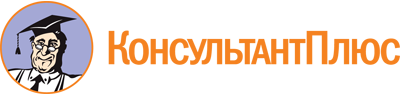 Приказ МЧС России N 578, Минкомсвязи России N 365 от 31.07.2020
"Об утверждении Положения о системах оповещения населения"
(Зарегистрировано в Минюсте России 26.10.2020 N 60567)Документ предоставлен КонсультантПлюс

www.consultant.ru

Дата сохранения: 19.01.2021
 "УТВЕРЖДАЮ"(Должность)(Подпись, фамилия и инициалы)"__" _______________ 20__ г.МП (при наличии)N п/пМуниципальные образованияМуниципальные образованияМуниципальные образованияМуниципальные образованияМуниципальные образованияМуниципальные образованияКоличество МСОКоличество МСОКоличество МСОКоличество МСОКоличество МСОКоличество МСОПроживает населенияПроживает населенияПроживает населенияN п/пНаименованиеКоличествоКоличество расположенных в границах МОКоличество расположенных в границах МОКоличество расположенных в границах МОКоличество расположенных в границах МОПодлежит созданию и отражено в ПСДВведено в эксплуатациюСопряженных с РСОГОГНГВсего (тыс. чел.)в зоне действия ТСОв зоне действия ТСОN п/пНаименованиеКоличествоВГРГПСПНППодлежит созданию и отражено в ПСДВведено в эксплуатациюСопряженных с РСОГОГНГВсего (тыс. чел.)(тыс. чел.)%1.Городские округа (городские округа с внутригородским делением)2.Муниципальные районы (муниципальные округа)3.Внутригородские территории городов федерального значенияИТОГО за субъект Российской Федерации (муниципальное образование):N п/пМуниципальные образованияОповещение населения (от общего числа населения, находящегося на указанной территории) с использованием:Оповещение населения (от общего числа населения, находящегося на указанной территории) с использованием:Оповещение населения (от общего числа населения, находящегося на указанной территории) с использованием:Оповещение населения (от общего числа населения, находящегося на указанной территории) с использованием:Оповещение населения (от общего числа населения, находящегося на указанной территории) с использованием:Оповещение населения (от общего числа населения, находящегося на указанной территории) с использованием:Оповещение населения (от общего числа населения, находящегося на указанной территории) с использованием:Оповещение населения (от общего числа населения, находящегося на указанной территории) с использованием:Оповещение населения (от общего числа населения, находящегося на указанной территории) с использованием:Оповещение населения (от общего числа населения, находящегося на указанной территории) с использованием:Оповещение населения (от общего числа населения, находящегося на указанной территории) с использованием:Оповещение населения (от общего числа населения, находящегося на указанной территории) с использованием:Оповещение населения (от общего числа населения, находящегося на указанной территории) с использованием:Оповещение населения (от общего числа населения, находящегося на указанной территории) с использованием:N п/пМуниципальные образованияМестной телефонной связиМестной телефонной связиПодвижной радио телефонной связьюПодвижной радио телефонной связьюКабельного телевещанияКабельного телевещанияЭфирного телевещанияЭфирного телевещанияЭфирного радиовещанияЭфирного радиовещанияПроводного радиовещанияПроводного радиовещанияТаксофонов с функцией оповещенияТаксофонов с функцией оповещенияN п/пМуниципальные образованиятыс. чел.%тыс. чел.%тыс. чел.%тыс. чел.%тыс. чел.%тыс. чел.%тыс. чел.%1.Городские округа (городские округа с внутригородским делением)2.Муниципальные районы (муниципальные округа)3.Внутригородские территории городов федерального значенияИТОГО за субъект Российской Федерации (муниципальное образование):N п/пМуниципальные образованияОповещение населения за 30 минут (от общего числа населения, находящегося на указанной территории) с использованием:Оповещение населения за 30 минут (от общего числа населения, находящегося на указанной территории) с использованием:Оповещение населения за 30 минут (от общего числа населения, находящегося на указанной территории) с использованием:Оповещение населения за 30 минут (от общего числа населения, находящегося на указанной территории) с использованием:Оповещение населения за 30 минут (от общего числа населения, находящегося на указанной территории) с использованием:Оповещение населения за 30 минут (от общего числа населения, находящегося на указанной территории) с использованием:Оповещение населения за 30 минут (от общего числа населения, находящегося на указанной территории) с использованием:Оповещение населения за 30 минут (от общего числа населения, находящегося на указанной территории) с использованием:Оповещение населения за 30 минут (от общего числа населения, находящегося на указанной территории) с использованием:Оповещение населения за 30 минут (от общего числа населения, находящегося на указанной территории) с использованием:Оповещение населения за 30 минут (от общего числа населения, находящегося на указанной территории) с использованием:Оповещение населения за 30 минут (от общего числа населения, находящегося на указанной территории) с использованием:Оповещение населения за 30 минут (от общего числа населения, находящегося на указанной территории) с использованием:Оповещение населения за 30 минут (от общего числа населения, находящегося на указанной территории) с использованием:Оповещение населения за 30 минут (от общего числа населения, находящегося на указанной территории) с использованием:Оповещение населения за 30 минут (от общего числа населения, находящегося на указанной территории) с использованием:N п/пМуниципальные образованияМестной телефонной связиМестной телефонной связиПодвижной радио телефонной связьюПодвижной радио телефонной связьюКабельного телевещанияКабельного телевещанияЭфирного телевещанияЭфирного телевещанияЭфирного радиовещанияЭфирного радиовещанияПроводного радиовещанияПроводного радиовещанияТаксофонов с функцией оповещенияТаксофонов с функцией оповещенияЭлектромеханическим и сиренамиЭлектромеханическим и сиренамиN п/пМуниципальные образованиятыс. чел.%тыс. чел.%тыс. чел.%тыс. чел.%тыс. чел.%тыс. чел.%тыс. чел.%тыс. чел.%1.Городские округа (городские округа с внутригородским делением)2.Муниципальные районы (муниципальные округа)3.Внутригородские территории городов федерального значенияИТОГО за субъект Российской Федерации (муниципальное образование):N п/пХарактеристика организаций (объектов, производств, гидротехнических сооружений)КоличествоКоличествоКоличествоКоличествоКоличествоКоличество ЛСОКоличество ЛСОКоличество ЛСОКоличество ЛСОКоличество ЛСОКоличество ЛСОКоличество ЛСОКоличество ЛСОКоличество ЛСОКоличество ЛСОКоличество ЛСОКоличество ЛСОКоличество ЛСОКоличество ЛСОКоличество ЛСОНаселениеНаселениеНаселениеN п/пХарактеристика организаций (объектов, производств, гидротехнических сооружений)КоличествоКоличествоКоличествоКоличествоКоличествоВведено в эксплуатациюВведено в эксплуатациюВведено в эксплуатациюВведено в эксплуатациюВведено в эксплуатациюВведено в эксплуатациюСопряженных с МСО (РСО)Сопряженных с МСО (РСО)Сопряженных с МСО (РСО)Сопряженных с МСО (РСО)Сопряженных с МСО (РСО)Сопряженных с МСО (РСО)ГОГНГПроживающее в зоне действия ЛСО (тыс. чел.)Оповещаемое средствами ЛСООповещаемое средствами ЛСОN п/пХарактеристика организаций (объектов, производств, гидротехнических сооружений)ФСМЧвсегоФСМЧвсего%ФСМЧвсего%тыс. чел.%1.Опасные производственные объекты I класса2.Опасные производственные объекты II класса3.Особо радиационно опасные производства и объекты4.Ядерно опасные производства и объекты5.Гидротехнические сооружения чрезвычайно высокой опасности6.Гидротехнические сооружения высокой опасностиИТОГО за субъект Российской Федерации (муниципальное образование):N п/пИсточники быстроразвивающихся ЧСХарактеристика быстроразвивающихся опасных процессовКоличество зонКоличество КСЭОНКоличество КСЭОНКоличество КСЭОНКоличество КСЭОННаселениеНаселениеНаселениеN п/пИсточники быстроразвивающихся ЧСХарактеристика быстроразвивающихся опасных процессовКоличество зонВведено в эксплуатацию с СМВведено в эксплуатацию с СМСопряженных с МСО (РСО)Сопряженных с МСО (РСО)Проживающее в зоне (тыс. чел.)Оповещаемое средствами КСЭОНОповещаемое средствами КСЭОНN п/пИсточники быстроразвивающихся ЧСХарактеристика быстроразвивающихся опасных процессовКоличество зонвсего%всего%Проживающее в зоне (тыс. чел.)тыс. чел.%1.ТехногенныеХимически опасный1.ТехногенныеПожаро-взрывоопасный1.ТехногенныеТоксичный1.ТехногенныеДругие (перечислить)2.ПриродныеУгроза природных пожаров2.ПриродныеУгроза подтопления2.ПриродныеУгроза волн цунами2.ПриродныеУгроза извержения вулкана2.ПриродныеДругие (перечислить)3.Смешанные <*>(перечислить)ИТОГО за субъект Российской Федерации (муниципальное образование):ИТОГО за субъект Российской Федерации (муниципальное образование):N п/пМуниципальные образованияМуниципальные образованияКоличество НП, оснащенных ОКСИОНКоличество объектов ОКСИОНКоличество объектов ОКСИОНКоличество объектов ОКСИОНКоличество объектов ОКСИОННаселениеНаселениеНаселениеНаселениеНаселениеN п/пНаименованиеКоличествоКоличество НП, оснащенных ОКСИОНПУОНПИОНМКИОНВсего ТКПроживающее в НП(тыс., чел.)Оповещаемое средствами ОКСИОНОповещаемое средствами ОКСИОНОповещаемое средствами ОКСИОНОповещаемое средствами ОКСИОНN п/пНаименованиеКоличествоКоличество НП, оснащенных ОКСИОНПУОНПИОНМКИОНВсего ТКПроживающее в НП(тыс., чел.)В дневное времяВ дневное времяВ ночное времяВ ночное времяN п/пНаименованиеКоличествоКоличество НП, оснащенных ОКСИОНПУОНПИОНМКИОНВсего ТКПроживающее в НП(тыс., чел.)тыс. чел.%тыс. чел.%1.Городские округа (городские округа с внутригородским делением)2.Муниципальные районы (муниципальные округа)3.Внутригородские территории городов федерального значенияИТОГО за субъект Российской Федерации (муниципальное образование):N п/пМуниципальные образованияМуниципальные образованияКоличество электрических, электронных сирен и мощных акустических систем в автоматизированном режимеКоличество электрических, электронных сирен и мощных акустических систем в автоматизированном режимеКоличество электрических, электронных сирен и мощных акустических систем в автоматизированном режимеКоличество электромеханических сирен в ручном режимеКоличество электромеханических сирен в ручном режимеN п/пНаименованиеКоличествоНеобходимых по ПСДВключенных в РСО (МСО)НеисправныхИсправныхНеисправных1.Городские округа (городские округа с внутригородским делением)2.Муниципальные районы (муниципальные округа)3.Внутригородские территории городов федерального значенияИТОГО за субъект Российской Федерации (муниципальное образование):N п/пНаименование объектов, где установлены технические средства оповещенияВсего объектовКоличество технических средств оповещенияНаименование технических средств оповещения1.Крыши зданий и сооружений, вышки, столбы2.Места массового пребывания людей (вокзалы, театры, торговые центры и т.д.)3.Таксофоны, предназначенные для оказания универсальных услуг телефонной связи, с функцией оповещения4....ИТОГО за субъект Российской Федерации (муниципальное образование):N п/пУровень вещанияТелеканалыРадиоканалыРадиотрансляционная сетьРадиотрансляционная сетьРадиотрансляционная сетьРадиотрансляционная сетьРадиовещательные передатчикиТелевизионные передатчикиОрганизации кабельного телевещанияN п/пУровень вещанияТелеканалыРадиоканалыУзлы проводного вещанияУзлы проводного вещанияРадиотрансляционные точкиУличные громкоговорителиРадиовещательные передатчикиТелевизионные передатчикиОрганизации кабельного телевещанияN п/пУровень вещанияТелеканалыРадиоканалыавтоматизированныенеавтоматизированныеРадиотрансляционные точкиУличные громкоговорителиРадиовещательные передатчикиТелевизионные передатчикиОрганизации кабельного телевещания1.Федерального вещания2.Регионального вещания3.Местного вещания (городские округа, муниципальные районы (округа)4.В городских (сельских) поселениях (других населенных пунктах)ИТОГО за субъект Российской Федерации (муниципальное образование):Год проведения ЭТООтметка о проведении ЭТО (ФИО, подпись, печатьОрганизации, на балансе которых находятся средства оповещенияОрганизации, на балансе которых находятся средства оповещенияОрганизации, на балансе которых находятся средства оповещенияОрганизации, проводящие ЭТООрганизации, проводящие ЭТООрганизации, проводящие ЭТОКоличество работников, выполняющих ЭТОКоличество работников, выполняющих ЭТОГод проведения ЭТООтметка о проведении ЭТО (ФИО, подпись, печатьТСО (аппаратура)ТСО (сирены, МАС)Другие средства оповещенияТСО (аппаратура)ТСО (сирены, МАС)Другие средства оповещенияОсвобожденныхПо совместительству20__20__20__20__20__(Должность)(Подпись, фамилия и инициалы)"__" _______________ 20__ г."УТВЕРЖДАЮ"(Должность)(Подпись, фамилия и инициалы)"__" _______________ 20__ г.МП (при наличии)Год проведения ЭТООтметка о проведении ЭТО (ФИО, подпись, печатьОрганизации, на балансе которых находятся средства оповещенияОрганизации, на балансе которых находятся средства оповещенияОрганизации, на балансе которых находятся средства оповещенияОрганизации, проводящие ЭТООрганизации, проводящие ЭТООрганизации, проводящие ЭТОКоличество работников, выполняющих ЭТОКоличество работников, выполняющих ЭТОГод проведения ЭТООтметка о проведении ЭТО (ФИО, подпись, печатьТСО (аппаратура)ТСО (сирены, МАС)Другие средства оповещенияТСО (аппаратура)ТСО (сирены, МАС)Другие средства оповещенияОсвобожденныхПо совместительству20__20__20__20__20__(Должность)(Подпись, фамилия и инициалы)"__" _______________ 20__ г."УТВЕРЖДАЮ"(Должность)(Подпись, фамилия и инициалы)"__" _______________ 20__ г.МП (при наличии)Год проведения ЭТООтметка о проведении ЭТО (ФИО, подпись, печатьОрганизации, на балансе которых находятся средства оповещенияОрганизации, на балансе которых находятся средства оповещенияОрганизации, на балансе которых находятся средства оповещенияОрганизации, проводящие ЭТООрганизации, проводящие ЭТООрганизации, проводящие ЭТОКоличество работников, выполняющих ЭТОКоличество работников, выполняющих ЭТОГод проведения ЭТООтметка о проведении ЭТО (ФИО, подпись, печатьТСО (аппаратура)ТСО (сирены, МАС)Другие средства оповещенияТСО (аппаратура)ТСО (сирены, МАС)Другие средства оповещенияОсвобожденныхПо совместительству20__20__(Должность)(Подпись, фамилия и инициалы)"__" _______________ 20__ г.